Key Stage 1 Book List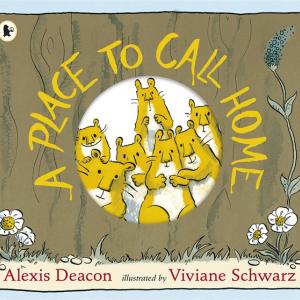 A Place To Call HomeBy Alexis DeaconSeven furry brothers emerge from the warm womblike home they have outgrown and travel in search of a new place in the wider world.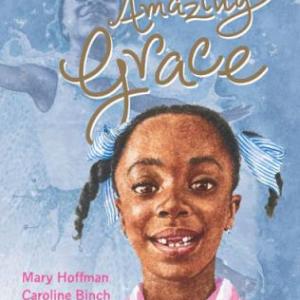 Amazing GraceBy Mary HoffmanA wonderfully affirmative story. Grace ‘a girl who loved stories’ is told that she cannot play Peter Pan in the school pantomime because she is black and female.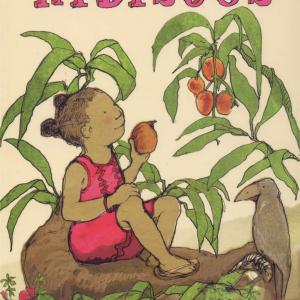 Anna HibiscusBy AtinukeStories about the life of a small girl who lives in Africa with her African dad and Canadian mum and a large extended family.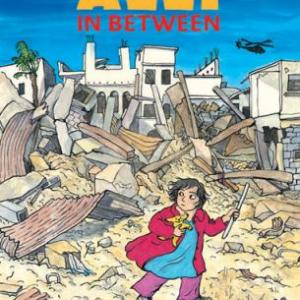 Azzi in BetweenBy Sarah GarlandSarah Garland uses a comic strip format to tell the story of Azzi who has to flee her own country with her parents, leaving her grandmother behind, and settle as a refugee in a new country.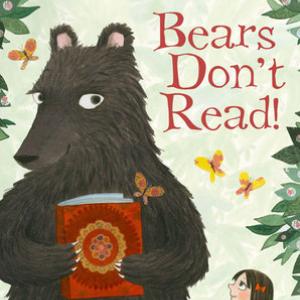 Bears Don't ReadBy Emma Chichester ClarkBears don’t read but George is a bear who desperately desires to do so. Finding a book beneath a tree in the forest, he heads for the town, determined to find someone who will teach him.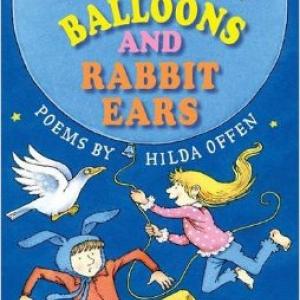 Blue Balloons and Rabbit EarsBy Hilda OffenDownload the FREE teaching sequence here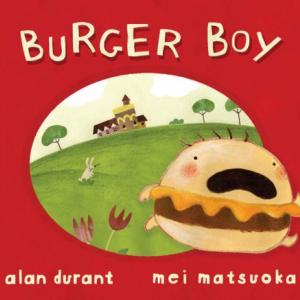 Burger BoyBy Alan DurantBenny hates vegetables and loves burgers. So much so, that his mum tells him he will turn into a burger and – lo and behold! – he does!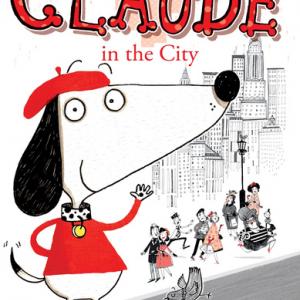 Claude in the CityBy Alex T SmithClaude is a small plump dog with a penchant for snazzy berets and a bent for problem solving. Accompanied by his sidekick Sir Bobblysock, he ventures into the city in the first of two episodes, followed by a second involving a visit to the hospital.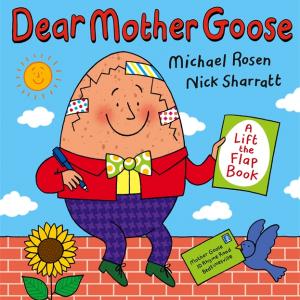 Dear Mother GooseBy Michael RosenWell known nursery rhyme characters write to Mother Goose with their problems and she suggests answers in agony aunt style.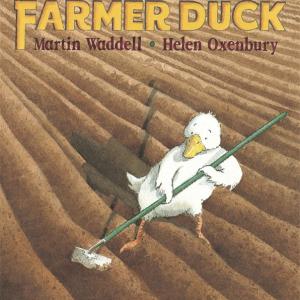 Farmer DuckBy Martin WaddellIt may not be commonly recognised by children that a duck is female; but unless this is appreciated the feminist message of this picture book will be lost.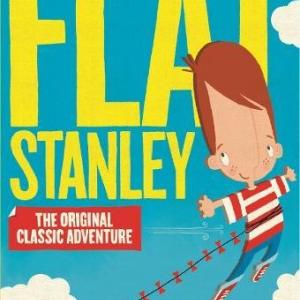 Flat StanleyBy Jeff BrownAt first it seems a disaster when Stanley Lambchop is flattened by an ‘enormous bulletin board’. However, he soon finds that his new proportions can be useful.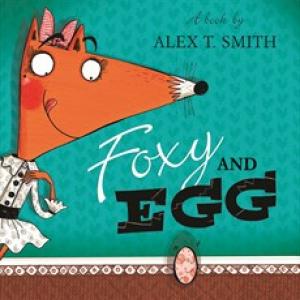 Foxy and EggBy Alex T SmithEgg rolls up at Foxy DuBois’ door and she anticipates a feast in store. First she tries to fatten him up but what finally hatches out of the egg is no chickenfeed!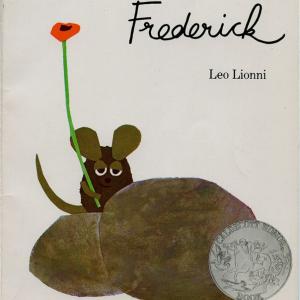 FrederickBy Leo LionniFrederick doesn’t join the other mice in storing up food for the winter. Instead he gathers the rays of the sun, colours and words, for he realises that he and his fellow creatures will not be sustained through the dark days by food alone.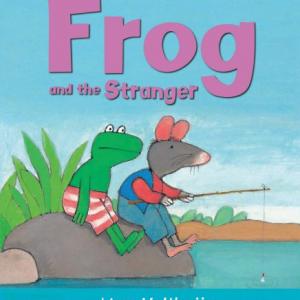 Frog and the StrangerBy Max VelthuijsWhen Rat sets up home in their community, Frog is the only one prepared to get to know this ‘stranger’.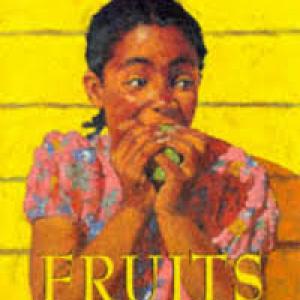 FruitsBy Valerie BloomA wryly amusing Caribbean counting poem enumerated in Jamaican Creole.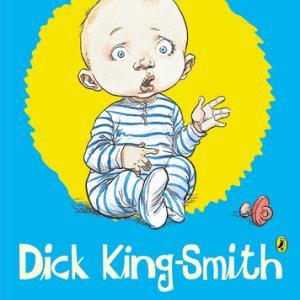 George SpeaksBy Dick King-SmithSome young children seem wise beyond their years, but none has ever been as advanced as this.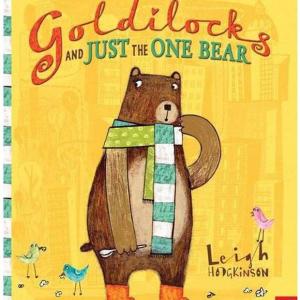 Goldilocks and Just the One BearBy Leigh HodgkinsonA solitary bear stumbles into the city and is as lost as a little girl might be in the woods. He enters a flat in a tower block where he finds food that’s just right.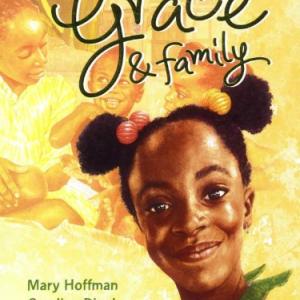 Grace & FamilyBy Mary HoffmanIn this sequel to Amazing Grace, Grace travels to the Gambia to visit her father and has to adjust to new relationships with his new wife and family.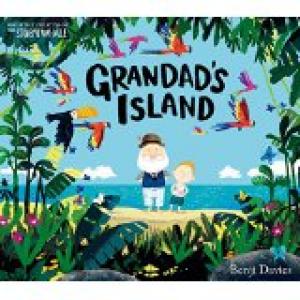 Grandad's IslandBy Benji DaviesSyd has a very close relationship with his Grandad, whose house and garden back onto his own. On one of his regular visits, he finds Grandad in the attic.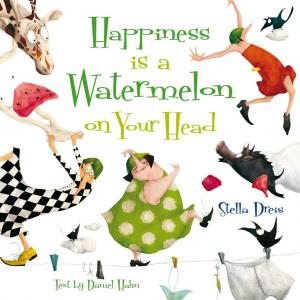 Happiness is a Watermelon on Your HeadBy Daniel HahnThree very grumpy women are determined to find out why their neighbour Miss Jolly is always so happy. Is the secret in her bizarre headgear?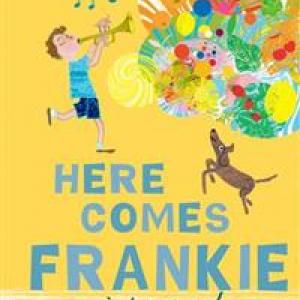 Here Comes FrankieBy Tim HopgoodFrankie decides that the extremely quiet life he leads with his parents needs livening up and he acquires a trumpet.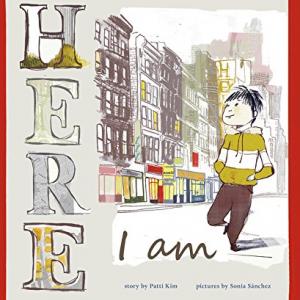 Here I AmBy Patti KimA young boy’s experience of the initial alienation and confusion is eloquently expressed in pictures placed on pages carefully designed in terms of layout and colour.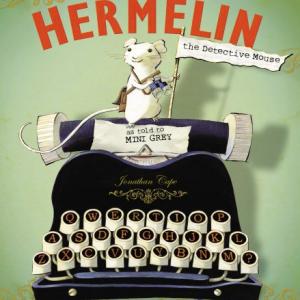 HermelinBy Mini GreyThe opening spread of this picture book sets the scene for a tale of a mystery-solving mouse.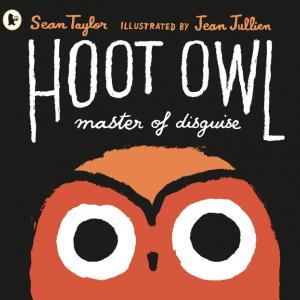 Hoot Owl, Master of DisguiseBy Sean TaylorWatch out! Hoot Owl is hungry in an offbeat story with deadpan humour and bold, striking illustrations. Hoot Owl is no ordinary owl. He is a master of disguise!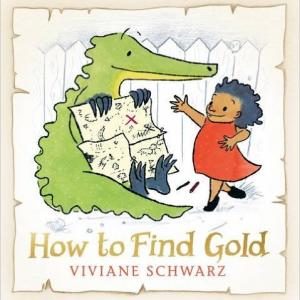 How to Find GoldBy Viviane SchwarzIn many ways the journey in pursuit of a goal and what you learn along the way is what makes it all worthwhile, much more than getting what you think you want.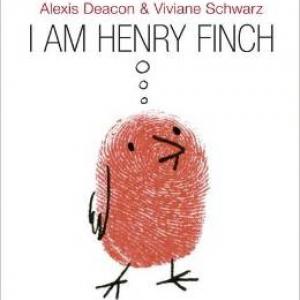 I Am Henry FinchBy Alexis DeaconThis story about the coming to consciousness of a small bird is the third collaboration between picture book creators Alexis Deacon and Viviane Schwarz, following A Place to Call Home and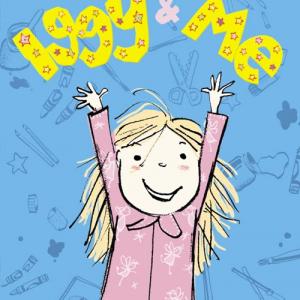 Iggy & MeBy Jenny ValentineFlo relates episodes about family life with her sister Sam who renames herself Iggy in the first chapter.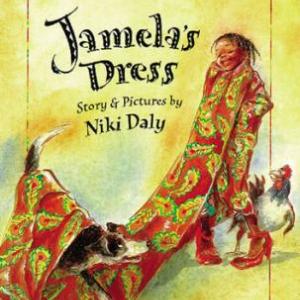 Jamela's DressBy Niki DalyJamela so loves the beautiful material that her mother has bought to make a dress to attend a wedding that she wraps it around herself and parades around the South African township where she lives.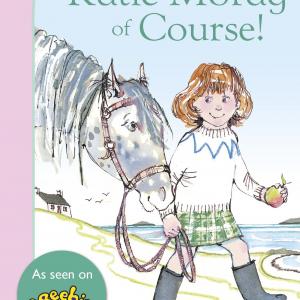 Katie Morag, Of Course!By Mairi HedderwickA short chapter book containing three episodes in the lives of Katie Morag and her family and friends who live on the Scottish island of Struay.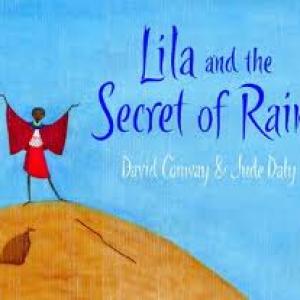 Lila and the Secret of RainBy David ConwayThere has been no rain in Lila’s Kenyan village for many weeks and “Without water there can be no life”, her mother says.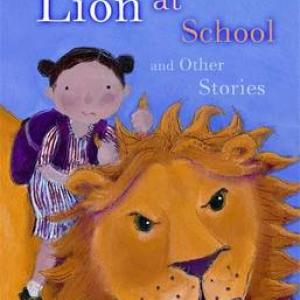 Lion at School and other storiesBy Philippa PearceA rich mixture of tales for reading aloud or for confident new readers to read for themselves.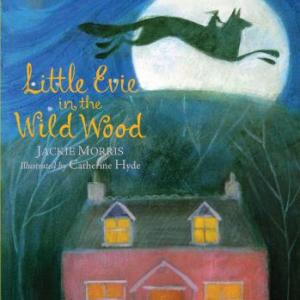 Little Evie in the Wild WoodBy Jackie MorrisA story with strong echoes of Red Riding Hood. Little Evie meets a wolf in the wood, a she wolf with ‘Great eyes, the better to see her with. Great ears, the better to hear her call.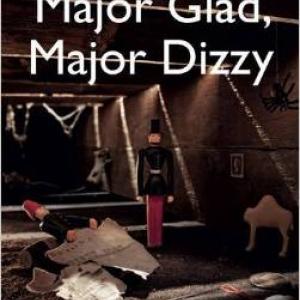 Major Glad, Major DizzyBy Jan OkeAn innovative book to share with children which will help them gain a conceptual understanding of history.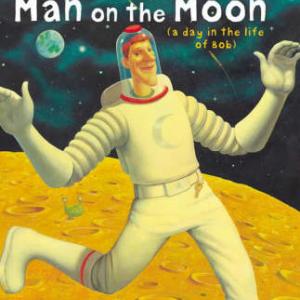 Man on the Moon (a day in the life of Bob)By Simon BartramIt’s Bob’s job to keep the Moon clean and tidy. He also welcomes tourist spaceships and gives guided tours.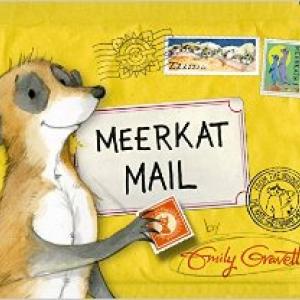 Meerkat MailBy Emily GravettSunny finds life with his typically close meerkat family somewhat claustrophobic and sets off to see the world.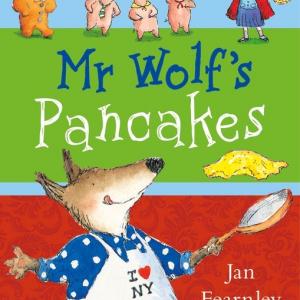 Mr Wolf's PancakesBy Jan FearnleyHungry Mr Wolf fancies some pancakes. He tries to enlist the help of other fairytale characters such as Chicken Licken, the Gingerbread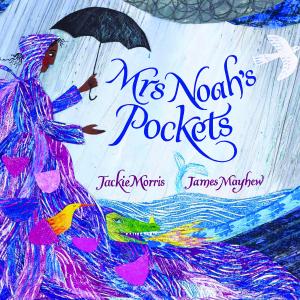 Mrs Noah's PocketsBy Jackie MorrisAs the rain falls with increasing intensity and the water rises, Mr Noah makes a list of all the animals he believes should sail in the ark he is building.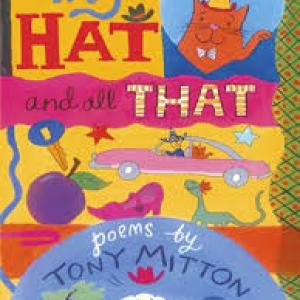 My Hat and All ThatBy Tony MittonA poetry collection for younger children, featuring everyday things written about in everyday language, used in inventive ways, and illustrated by humorous black and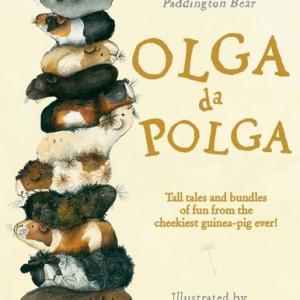 Olga da PolgaBy Michael BondLife from a guinea pig’s viewpoint.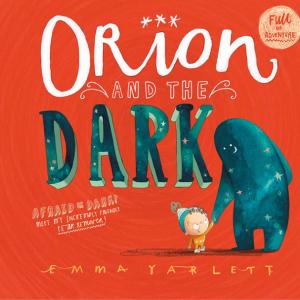 Orion and the DarkBy Emma YarlettOrion has a whole list of things he is scared of which are comically mapped out on the page. But the one thing that scares him more than anything else is ... the Dark! Then, one night, the Dark drops arrives in person for a visit and takes Orion on a journey.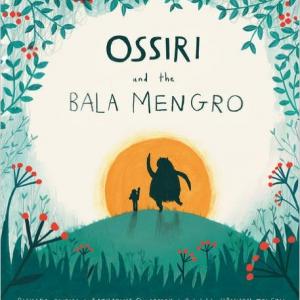 Ossiri and the Bala MengroBy Richard O'Neill and Katharine QuarmbyOssiri’s family is adept at recycling to support themselves. Her love of music leads her to fashion her own instrument using these skills and she creates what she calls a Tattin Django.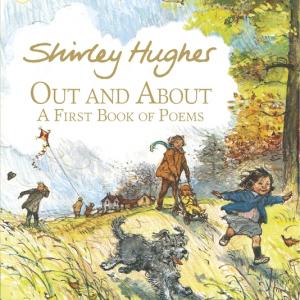 Out and About. A First Book of PoemsBy Shirley HughesIn this book of poetry the seasons are seen from a child’s eye view.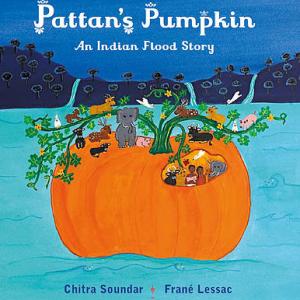 Pattan's PumpkinBy Chitra SoundarStoryteller Chitra Soundar has adapted this flood story from one told in Kerala in southern India. Pattan and his wife Kanni grow food which they share with all living creatures.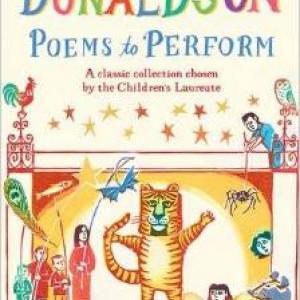 Poems to PerformBy Julia DonaldsonA careful selection of poems both familiar and new, edited by the former Children's Laureate, that lend themselves to being performed in a range of collaborative ways  – by two voices, by grou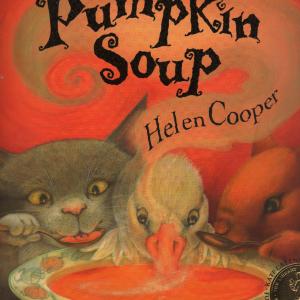 Pumpkin SoupBy Helen CooperA cat, a squirrel and a duck live together in an old white cabin deep in the woods. Each has his own job to do, including during the making of pumpkin soup.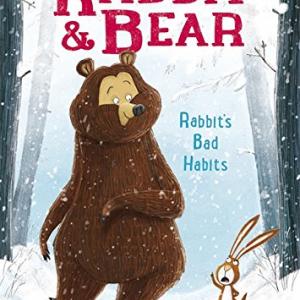 Rabbit & Bear: Rabbit's Bad HabitsBy Julian GoughBear wakes up from her hibernation early to find snow on the ground and meets the grumpy and rather self-important although apparently very knowledgeable Rabbit.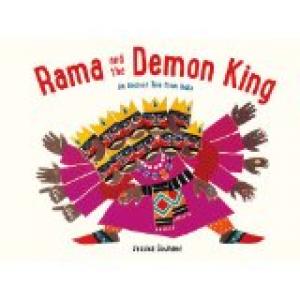 Rama and the Demon KingBy Jessica SouhamiAn eloquent retelling of the story, taken from the Indian epic the Ramayana, of how Prince Rama rescues his wife Sita and destroys Ravana, the ten-headed king of all the demons, with the help of Ha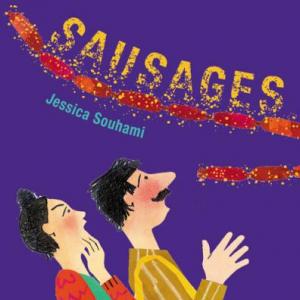 SausagesBy Jessica SouhamiA retelling of a folk tale about being careful what you wish for. John the woodcutter rescues an elf who grants him three wishes.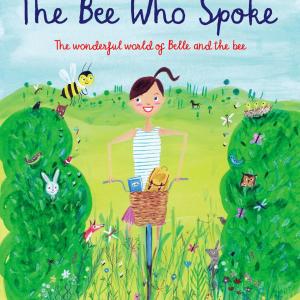 The Bee Who SpokeBy Al MacCuishParisian Belle holidays with her family in the countryside, which she explores on the bicycle that belonged to her mother when she was a girl.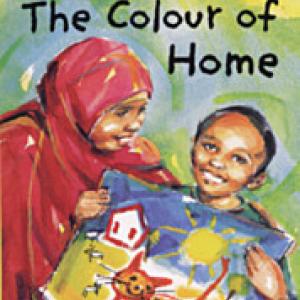 The Colour of HomeBy Mary HoffmanThis picture book lets us into the world of Hassan, a young boy who has just arrived in Britain from Somalia.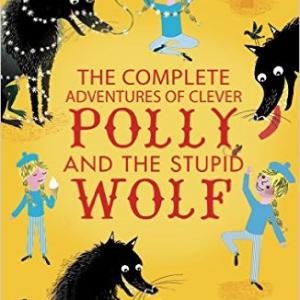 The Complete Adventures of Clever Polly and the Stupid WolfBy Catherine StorrPolly is visited over and over again by the Wolf, who is always plotting to eat her, but she is always just able to outwit him.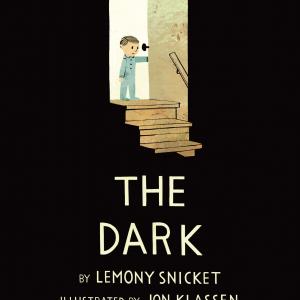 The DarkBy Lemony SnicketLaszlo is afraid of the dark. The dark lives in the same house as Laszlo but mostly it spends its time in the basement. It doesn't visit Laszlo in his room. Until one night it does.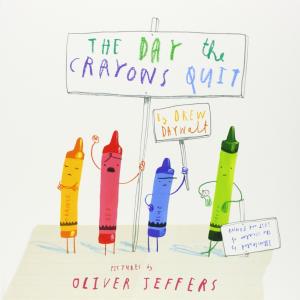 The Day the Crayons QuitBy Drew DaywaltDuncan’s crayons desperately want to communicate with him so each of them writes him a letter.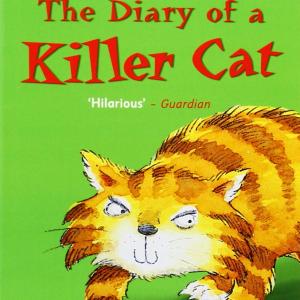 The Diary of a Killer CatBy Anne FineA cat’s eye view of a week in which his family fail to appreciate the results of his hunting - and blame him for killing next door’s rabbit when all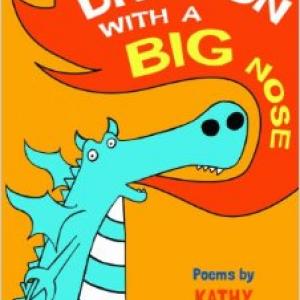 The Dragon with a Big NoseBy Kathy HendersonThese are odes to the urban environment - its buildings, its transport, the people and creatures that inhabit it and the effects of weather on it.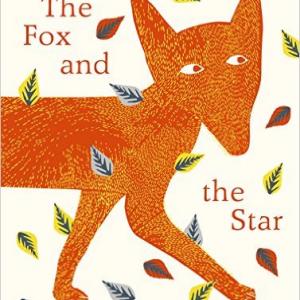 The Fox and the StarBy Coralie Bickford-SmithA fox lives in a deep, dense forest depicted in stylised pictures which are strikingly and strongly patterned while evoking fresh sensations on every spread, using a predominantly blue, white and g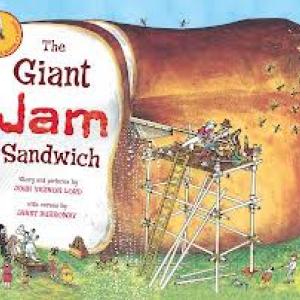 The Giant Jam SandwichBy John Vernon LordThe story, told in rhyming couplets, of how the resourceful villagers of Itching Down hatch an ingenious plan to rid their community of a plague of wasps.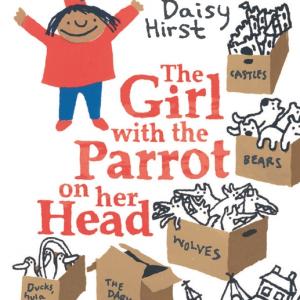 The Girl with the Parrot on her HeadBy Daisy HirstA picture book about friendship and fears that demonstrates subtle psychological awareness. Left bereft when her friend moves away, Isabel organises her life in boxes.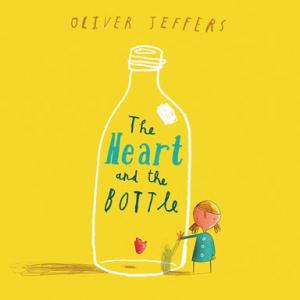 The Heart and the BottleBy Oliver JeffersA curious child, saddened by loss, shuts away her heart in a bottle and seals off her wonderment at the world.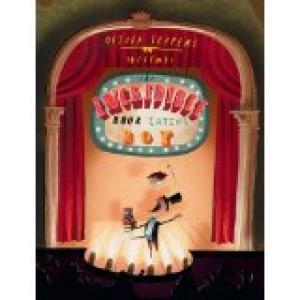 The Incredible Book Eating BoyBy Oliver JeffersHenry loves to consume books, quite literally.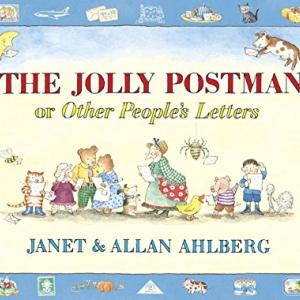 The Jolly PostmanBy Janet & Allan AhlbergSub-titled ‘Other People’s Letters’, this is a stupendous and original picture book. As the Postman delivers his letters to the Wicked Witch, the giant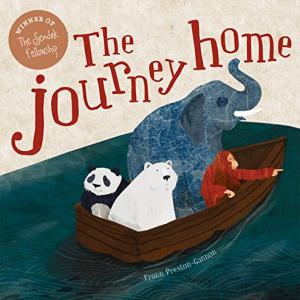 The Journey HomeBy Fran Preston-GannonA polar bear realises that he needs to leave his Arctic home as the ice melts and his food supply dwindles. So he climbs into a little boat and sets sail.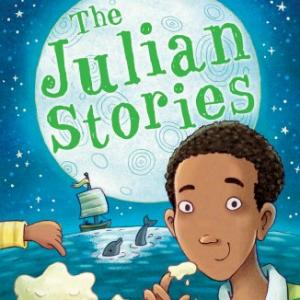 The Julian StoriesBy Ann CameronEmotionally warm stories about an African-American family told in the first person by Julian, the elder of two young brothers.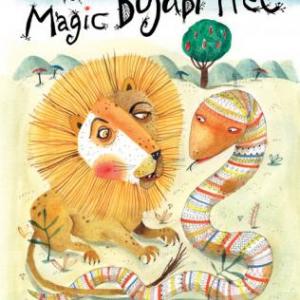 The Magic Bojabi TreeBy Dianne HofmeyrThere is a drought on the plains of Africa and the animals are hungry. A tempting tree is covered in red, ripe fruit but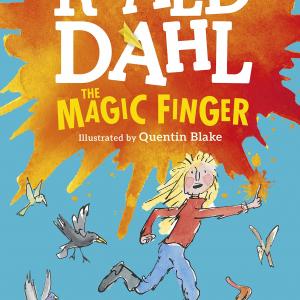 The Magic FingerBy Roald DahlThe narrator of this tale is a young girl whose finger has magic powers which become active when she is angry.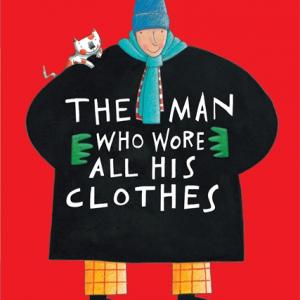 The Man Who Wore All His ClothesIn a book which crosses the divide between picture books and first chapter books, readers are introduced to the Gaskitt family.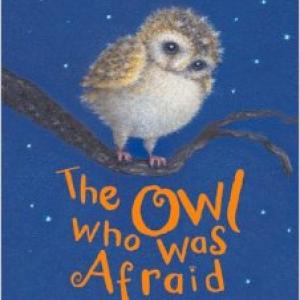 The Owl Who Was Afraid of the DarkBy Jill TomlinsonA cunning story that will help children who are afraid of the dark to appreciate it and be unafraid.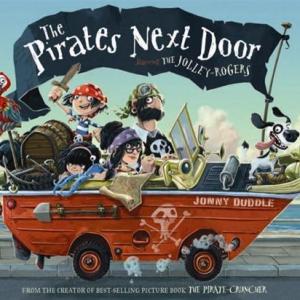 The Pirates Next DoorBy Jonny DuddleMatilda is delighted when her new neighbours turn out to be a pirate family, the Jolley-Rogers. The rest of the inhabitants of the dull seaside town where she lives are less than thrilled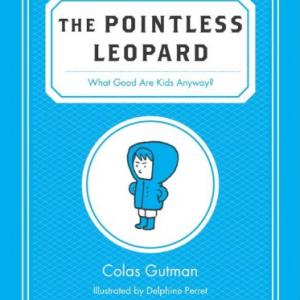 The Pointless LeopardBy Colas GutmanAll children love going to the countryside, don’t they? Not Leonard, whose parents assume he must appreciate its splendour.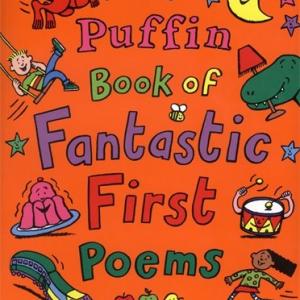 The Puffin Book of Fantastic First PoemsBy June CrebbinA lively collection of poems which are excellent to read aloud.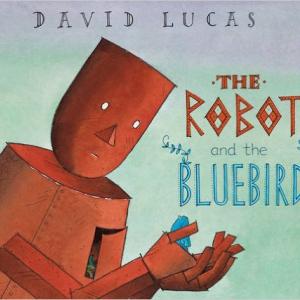 The Robot and the BluebirdBy David LucasA broken-hearted robot is left on the scrapheap. Day turns into night, Autumn into Winter, as he lies there, and this is beautifully and simply portrayed in four consecutive pictures.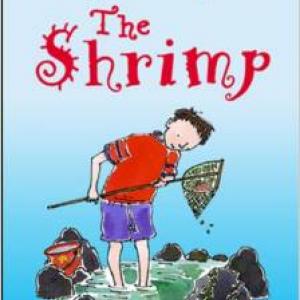 The ShrimpBy Emily SmithWhen his new teacher asks her class to do a wildlife project over the summer holidays, Ben Shrimpton takes the opportunity to expand his knowledge of seashells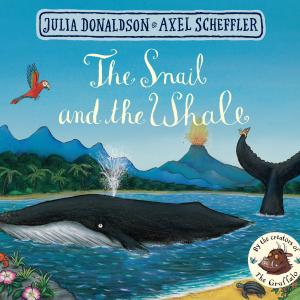 The Snail and the WhaleBy Julia DonaldsonA tiny sea snail ‘with an itchy foot’ has a great desire to see the world and hitches a ride on the tail of a humpback whale.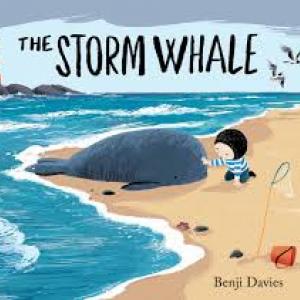 The Storm WhaleBy Benji DaviesNoi lives a self-sufficient life with his dad by the sea in an isolated home reminiscent of the fishing huts at Hastings.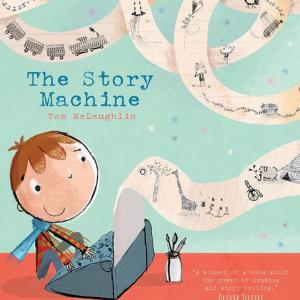 The Story MachineBy Tom McLaughlinElliott is a curious boy who finds a mysterious machine. He can’t figure out what to do with it.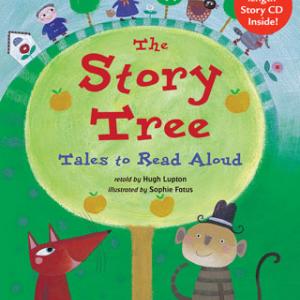 The Story TreeBy Hugh LuptonThe seven stories in this collection include familiar European tales as well as African, American, Indian and Jewish stories.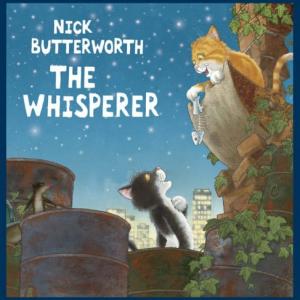 The WhispererBy Nick ButterworthA story in the tradition of Romeo and Juliet and West Side Story – Monty and Amber fall in love despite the fact that their families form rival gangs.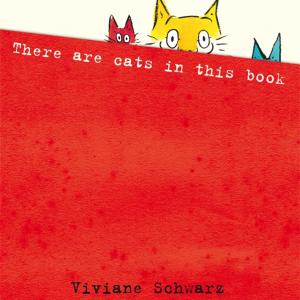 There Are Cats in This BookBy Viviane SchwarzAn inventive interactive book in which three playful cats directly address the readers, imploring them to keep turning the pages to make new discoveries, winding them in like a strand of a ball of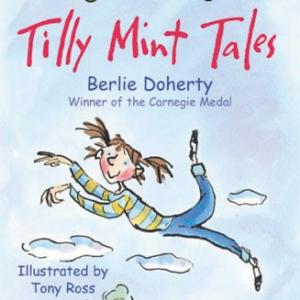 Tilly Mint TalesBy Berlie DohertyLike a modern day Mary Poppins, whenever Mrs Hardcastle looks after Tilly Mint magical adventures always happen.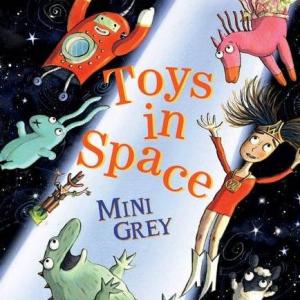 Toys in SpaceBy Mini GreySeven toys are left out in the garden one summer night and WonderDoll tells them a story to help the hours of darkness pass.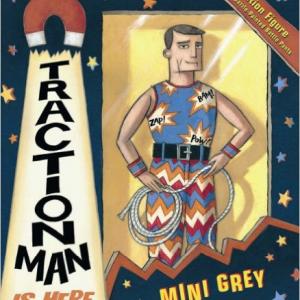 Traction Man is Here!By Mini GreyA boy receives an action figure as a Christmas present and the first half of this inventive picture book shows Traction Man’s exciting adventures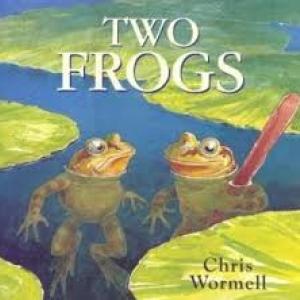 Two FrogsBy Chris WormellTwo frogs sit on a lily pad in a blue and green watery environment that seems to stretch to infinity but is in fact a large pond.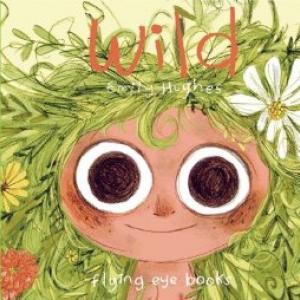 WildBy Emily HughesWild eyed with wonder, a small naked girl stares out from the cover of this picture book, the pupils of her eyes wide and luminous. Turn to the title page and the same child looks grim and cross, her hair trussed into a topknot, a hint of restrictive clothing below her chin.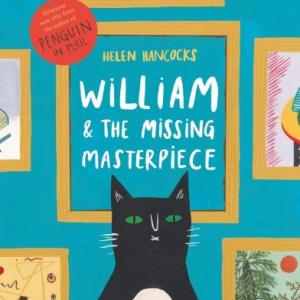 William & the Missing MasterpieceBy Helen HancocksWilliam is a cat with an international reputation for solving mysteries. Disaster strikes when the famous painting, the Mona Cheesa, is stolen from a gallery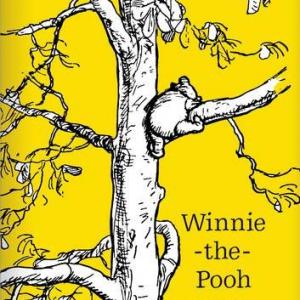 Winnie-the-PoohBy A A MilneA well-established classic which many children may have met only through Disney cartoons.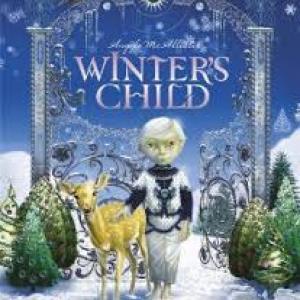 Winter's ChildBy Angela McAllisterTom wishes that winter would last forever. He inhabits a winter wonderland full of sparkling snowflakes and iridescent icicles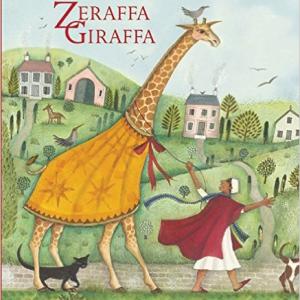 Zeraffa GiraffaBy Dianne HofmeyrA picture book inspired by the true story of a giraffe sent as a gift to the King of France by the Great Pasha of Egypt in the 1820s.